CHARITABLE GIFTS 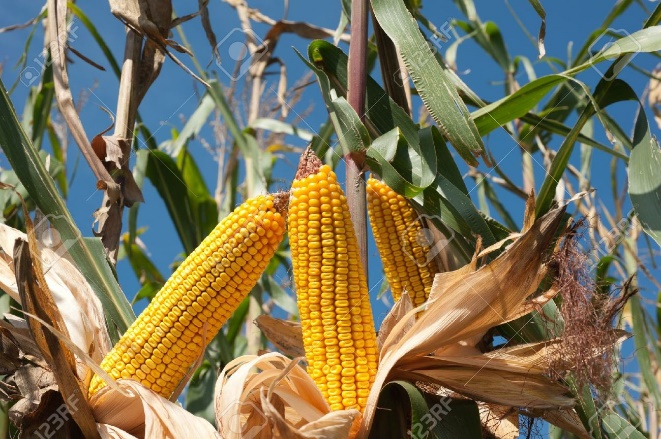        OF GRAIN        GROW WITH US                      SUPPORT    UNITED WE BUILD    Through commodity donation.ADVANTAGES OF DONATING GRAIN Donating grain is not recorded as income; so you may save on some taxes:Self –employment taxState & county taxesFederal income taxesYou may avoid costly tax deduction phase-outs.You may pay less income tax on you social security.You may receive additional tax benefits.The grain you contribute will not count as income in your government payments limitation caps calculation.TIPS FOR MAKING GIFTSFarmers notify the agent of their intent to donate ‘x’ number of bushels of this load to the United We Build.Sale of Commodity:  United We Build authorizes the sale of the commodity.Documentation:  Receipt/check issuance showing United We Build as owner of the grainArea grain farmers can take advantage of this opportunity with the sale of corn or beans.Area livestock farmers can take advantage of this opportunity with sale of cattle of hogs.Hay sales also qualify as a commodity gift.Please contact Jim Klein @ (563) 872-3356 for further information.Professional Advisor:  Farmers should always consult their tax advisor to determine tax ramifications prior to making a gift to a charitable organization.  Information in this brochure is for hypothetical purposes and not intended as legal advice.